Regarding thanks letter for the approval of TSS scholarship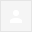 Dear Mr. Asim das,Sir,
I'm Sabita jana,pursuing post B.tech from calcutta university,depertment of chemical engineering.My future palnning is to join into a reputed company.parallely I'll do the NGO's work,because my one of the dream is to work for peoples who are backwarded financially.I'm very thankful to you for the sponsorship of this scholarship. I really need it.hope,your kind attention will be in future.
Thanks and regards,
Sabita jana

 ----------
Sent from my Nokia phoneInboxx3:48 AM (8 hours ago)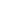 